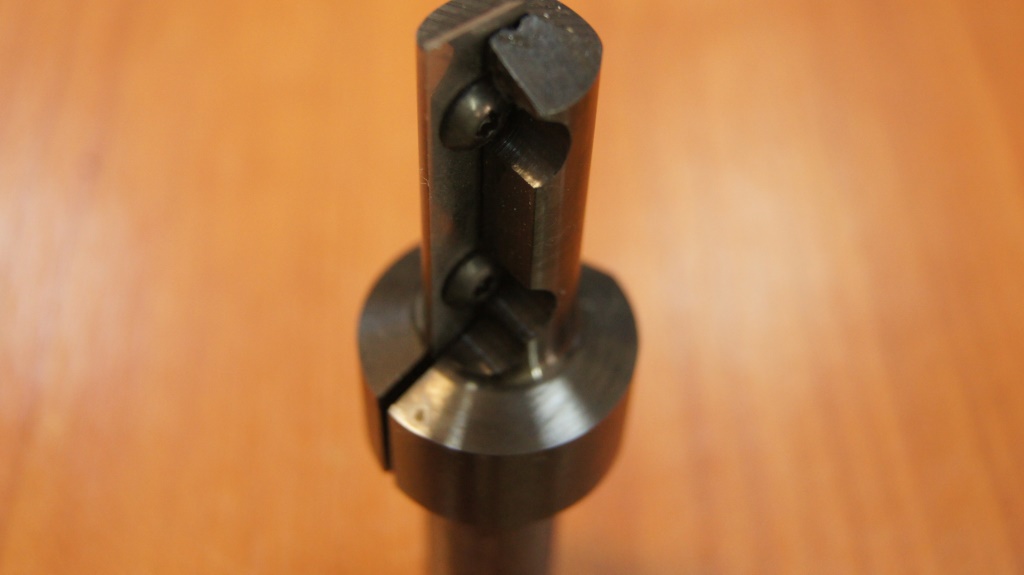 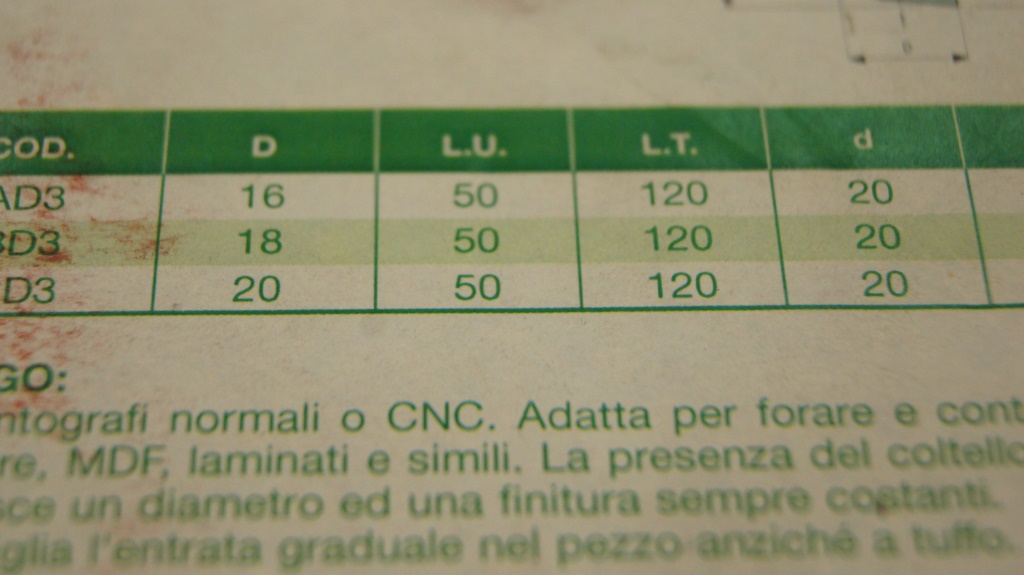 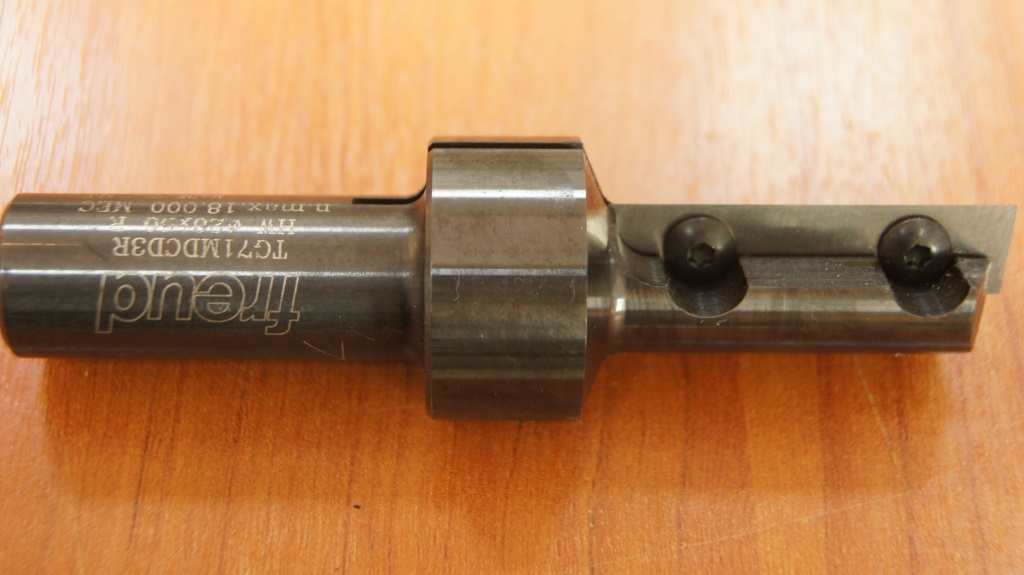 Код из 1САртикулНаименоваие/ Бренд/ПоставщикТехнические характеристикиГабаритыД*Ш*В,ммМасса,грМатериалМесто установки/НазначениеF0030850TG71MD CD3Фреза CNC Freud 20*50*120  хв.=20*50  Z=1 20*50*120  хв.=20*50  Z=11000металлДля фрезеров с ЧПУ /обрабатывающие центра – фрезерование F0030850TG71MD CD3 20*50*120  хв.=20*50  Z=11000металлДля фрезеров с ЧПУ /обрабатывающие центра – фрезерование F0030850TG71MD CD3FREUD 20*50*120  хв.=20*50  Z=11000металлДля фрезеров с ЧПУ /обрабатывающие центра – фрезерование 